Форма заказа на измерители-регуляторы технологические ИРТ 5320Н и ИРТ 5321НИРТ 53ХХН    х      х      х      х      х      х      х      х      х      х                                                                                                                                              1                      2      3      4      5     6      7      8      9    10    111. Тип прибора: ИРТ 5320Н, ИРТ 5321Н2. Цвет индикации:-красный (базовое исполнение)                                                                                                                               -зеленый (по заказу)3. Тип входного сигнала (таблицы 1, 2)4. Диапазон преобразования входного сигнала (для приборов с унифицированным входным сигналом)5. Единицы измерения. Базовое исполнение – (°С)6. Наличие функции (блока) извлечения корня (код заказа: «БИК»)7. Тип уставок для ИРТ 5321Н  (таблица 3)                                                                                                     Базовое исполнение – «12» для ИРТ 5321НТипы уставок, для ИРТ 5321Н:11 – две уставки «на понижение»,                                                                                                                                   12 – 1-я уставка «на понижение», 2-я уставка «на повышение»,                                                                              22 – две уставки «на повышение»Тип уставок для ИРТ 5320Н всегда «12»8. Наличие компенсаторов холодного спая (код заказа: «Rк»)9. Климатическое исполнение: t1050, t3050 (таблица 4), Базовое исполнение – t105010. Госповерка (код заказа «ГП»)11. Обозначение технических условийПример записи заказа на ИРТ 5321Н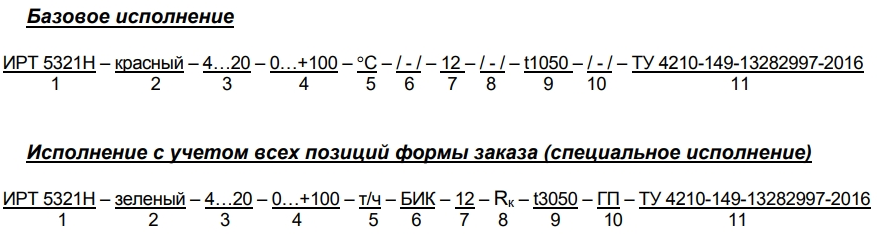 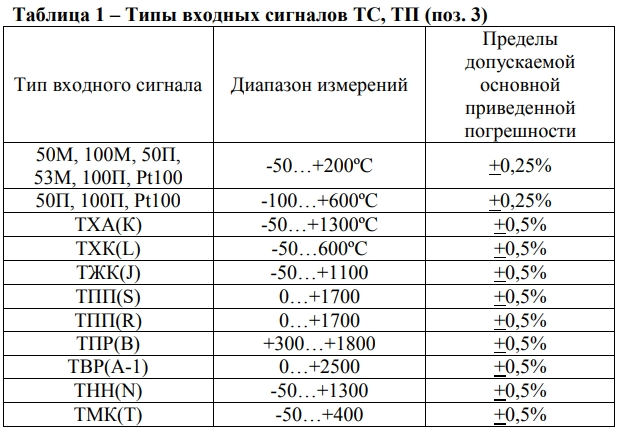 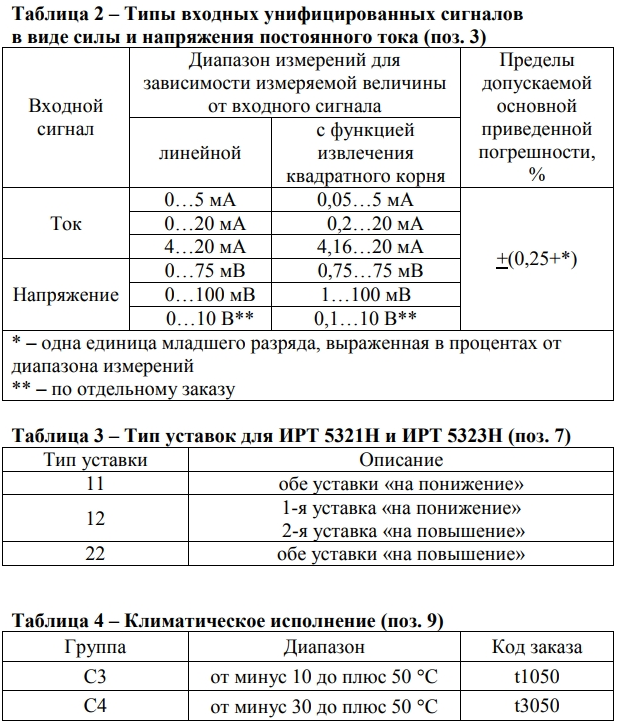 